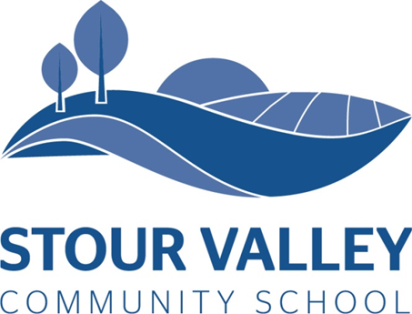 Learning Support Assistant (Scale 3)Job DescriptionJanuary 2022INTRODUCTIONTo work in partnership with class teachers to support learning in line with the national curriculum, codes of practice and school policies and procedures.Working with individuals or small groups of children under the direction of teaching staff.Support students with activities which support literacy and numeracy skillsReporting to:	Line Manager – Special Educational Needs Co-ordinator (SENCo)Liaising with:	Curriculum Leaders, classroom teachers.RESPONSIBILITIESEstablish positive relationships with students supportedSupport the use of ICT in the classroom and develop students’ competence and independence in its useImplement planned learning activities/teaching programmes as agreed with the teacher, adjusting activities according to students’ responses as appropriatePromote positive student behaviour in line with school policies and help keep students on taskInteract with, and support students, according to individual needs and skillsPromote the inclusion and acceptance of children with special needs within the classroom ensuring access to lessons and their content through appropriate clarification, explanation and resourcesUse allocated time as set by SENCO to complete the ‘Teacher/LSA planning’ document for the term aheadUse directed planning time, to participate in planning and evaluation of learning activities with the teacher, providing feedback to the teacher on student progress and behaviourMonitor and record student activities as appropriate writing records and reports as requiredTo support learning by arranging/providing resources for lessons or activities under the direction of the teacherTo plan, deliver and evaluate the ‘Rapid Plus’ programme to identified students Support SENCO/take responsibility for day-to-day tasks/ key adminTo attend to students’ personal needs including help with social, welfare, physical and health matters, including minor first aid.To assist with the preparation, maintenance and control of stocks of materials and resourcesLiaise with other staff and provide information about students as appropriateTo assist with escorting students on educational visitsTo understand and apply school policies in relation to health, safety and welfareTo assist in the preparation of differentiated materials for use in the classroom and in the SEN departmentAttend relevant training and take responsibility for own developmentAttend relevant school meetings as requiredTo respect confidentiality at all timesTo participate in the performance and development review process, taking personal responsibility for identification of learning, development and training opportunities in discussion with line manager.To comply with individual responsibilities, in accordance with the role, for Health and Safety in the workplaceEnsure that all duties and services provided are in accordance with the School’s Equal Opportunities PolicyThe Governing Body is committed to safeguarding and promoting the welfare of children and young people and expects all staff and volunteers to share in this commitment. TRAININGTo attend training in identified areas as part of the school’s Performance Management Cycle.  SCHOOL ETHOSTo play a full part in the life of Stour Valley Community School; to support its ethos and to encourage all students and staff to follow this example.Actively promote the School’s policies at all times.Comply with the School’s Health and Safety Policy at all times.To model the professional behaviours at all times,especially under challenging circumstances.The job description may be changed to reflect or anticipate changes in the requirements of the position which are commensurate with the job title and grade. This will always be done in consultation with the post holder.Learning Support Assistant - Job description – January 2022PERSON SPECIFICATION – Learning Support Assistant Person SpecificationPerson SpecificationPerson SpecificationDetailExamplesQualifications & ExperienceSpecific qualifications & experienceQualifications to include English and Maths at GCSE Grade C or equivalentSuccessful experience working with children in a school or early years environmentCommunicationVerbalAbility to use clear language to communicate information unambiguouslyAbility to listen effectivelyCommunicationSENAbility to understand and support children with developmental difficulty or disabilityWorking with childrenCurriculumAn understanding of the school curriculumGood knowledge of literacy/numeracy strategiesKnowledge of ICT to support learningWorking with childrenHealth & Well beingUnderstand and support the importance of physical and emotional wellbeing  Working with childrenWorking with partnersUnderstand the role of others working with studentsUnderstand and value the role of parents and carers in supporting childrenWorking with childrenBehaviour ManagementUnderstand and implement the school’s behaviour management policy   Working with childrenRelationshipsAbility to establish respectful and trusting relationships with childrenWorking with othersTeam workAbility to work effectively with a range of adultsWorking with othersInformationKnow when, how and with whom to share information Ability to follow instructions accuratelyWorking with othersOrganisational skillsGood organisational skillsAbility to remain calm under pressureWorking with othersTime ManagementAbility to manage own time effectivelyEqualitiesAwareness of and commitment to equalityResponsibilities Confidentiality/Data ProtectionUnderstand procedures and legislation relating to confidentialityResponsibilities Health & SafetyBasic understanding of Health & SafetyResponsibilities Child ProtectionUnderstand and implement child protection proceduresGeneralCPDBe prepared to develop and learn in the role